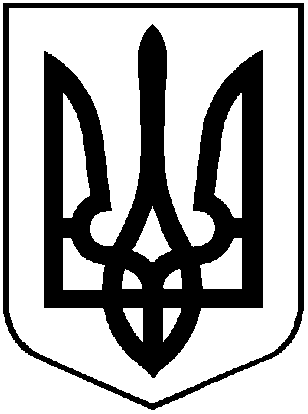 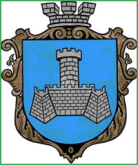 УКРАЇНАХМІЛЬНИЦЬКА МІСЬКА РАДАВінницької областіВиконавчий  комітетР І Ш Е Н Н ЯВід “08” грудня   2022 р.                                                                                    №699Про затвердження Технічного регламенту управління «Центр надання адміністративних послуг»Хмільницької міської радиЗ метою упорядкування діяльності управління «Центр надання адміністративних послуг» Хмільницької міської ради, визначення єдиних стандартів та вимог до обслуговування відвідувачів, технічного оснащення робочих місць працівників задіяних у забезпеченні організації надання адміністративних послуг в управлінні «Центр надання адміністративних», на підставі пункту б статті 27, статті 52, частини 6 статті 59 Закону України «Про місцеве самоврядування в Україні» виконавчий комітет міської радиВИРІШИВ:1. Затвердити Технічний регламент управління «Центр надання адміністративних послуг» Хмільницької міської ради згідно із додатком.2. Управлінню «Центр надання адміністративних послуг» Хмільницької міської ради забезпечити:2.1. виконання та постійний моніторинг дотримання вимог Технічного регламенту працівниками, в тому числі представниками виконавчих органів міської ради, органів державної виконавчої влади, організацій та служб, які здійснюють прийом відвідувачів в управлінні «Центр надання адміністративних послуг» Хмільницької міської ради;2.2. надання роз’яснень положень Технічного регламенту за запитами громадян, підприємств, установ та організацій незалежно від форм власності.3. Контроль за виконанням цього рішення покласти на керуючого справами виконкому міської ради Маташа С.П.                                                                                       Міський голова                                                         Микола ЮРЧИШИН                                                                                                                   Додаток 					                  до рішення  виконкому  міської  ради					                  від  «08» грудня 2022р.  №699Технічний регламент управління«Центр надання адміністративних послуг» Хмільницької міської радиІ. Загальні положення.1.1. Технічний регламент управління «Центр надання адміністративних послуг» Хмільницької міської ради (надалі – Технічний регламент) є нормативним документом, який визначає єдині основні технічні вимоги до організації обслуговування відвідувачів в управлінні «Центр надання адміністративних послуг» Хмільницької міської ради (надалі – управління), оснащення робочих місць працівників, залучених до роботи управління, режиму роботи, санітарних та інших вимог.1.2. Технічний регламент затверджується рішенням виконавчого комітету міської ради. Скасування та внесення змін до цього Технічного регламенту здійснюється в порядку, визначеному для його затвердження, на підставі подання на керуючого справами виконкому міської ради.1.3. Дотримання вимог цього Технічного регламенту є обов’язковим до виконання усіма працівниками Центру, керівниками відповідних органів і служб та працівниками, задіяними у забезпеченні обслуговування відвідувачів управління, незалежно від їх підпорядкованості.1.4. Організаційне та технічне забезпечення виконання цього Технічного регламенту здійснює управління «Центр надання адміністративних послуг» Хмільницької міської ради із залученням управління праці та соціального захисту населення міської ради, загального відділу міської ради, сектору інформаційних технологій та електронного урядування міської ради відповідно до типу питань та обсягу повноважень вказаних підрозділів.ІІ. Основні вимоги до технічного оснащення Центру.2.1. Загальна кількість робочих місць в управлінні визначається виходячи із переліку адміністративних та інших послуг, що надаються, а також конструктивних особливостей приміщень управління, та має забезпечувати належне технічне та технологічне оснащення робочих місць.2.2. Загальні вимоги до технічного оснащення робочого місця:2.3. Інформаційне забезпечення з питань режиму роботи управління, графіків особистого прийому, процедур надання адміністративних та інших послуг, порядку та умов обслуговування в управлінні, бланків документів та зразків їх заповнення здійснюється:працівниками управління шляхом надання консультацій; за допомогою інформаційних терміналів; шляхом розміщення необхідної інформації на офіційному вебсайті міської ради;шляхом розміщення довідкової інформації у приміщенні управління та його відділів.2.4. Санітарні вимоги до приміщень управління та його відділень:2.4.1. Температура повітря в приміщеннях:в зимово-осінній період – не нижче 180С та не вище 220С;в весняно-літній період – не нижче 180С та не вище 280С;2.4.2. Відносна вологість повітря: взимку – 30-45%, влітку – 30-65%;2.4.3. Освітлення:штучне освітлення робочих поверхонь при загальному освітленні – 300 лк;коефіцієнт природного освітлення – 1,0%;2.4.4. Вологе прибирання – щодня не менше 2-х разів із використанням мийних та дезінфікуючих засобів;2.4.5. Генеральне прибирання – не рідше 1 разу на місяць із використанням мийних та дезінфікуючих засобів;2.4.6. Очищення віконних поверхонь – не рідше 3-х разів на рік;2.4.7. Наскрізне провітрювання приміщень – щоденно згідно погодинних умов роботи протягом: влітку – 25-35 хв., взимку – 5-10 хв.2.5. Інші вимоги:2.5.1. забезпечення доступу до приміщення управління та робочих місць особам з інвалідністю;2.5.2. наявність облаштованих місць для очікування;2.5.3. наявність та вільний доступ відвідувачів до кімнат особистої гігієни;2.5.4. наявність вільного доступу до безкоштовного внутрішнього та міського телефонного зв'язку;2.5.5. наявність терміналів для здійснення безготівкових платежів;2.5.6. наявність та вільний доступ відвідувачів до книги скарг та пропозицій;2.5.7. наявність засобів пожежогасіння та протипожежної сигналізації;2.5.9. забезпечення приміщень засобами охоронної сигналізації або фізичною охороною.ІІІ. Основні вимоги до організації прийому відвідувачів в управлінні.3.1. Органи та посадові особи, задіяні у роботі управління:3.1.1. Із питань безпосереднього обслуговування відвідувачів із застосуванням електронної системи управління чергою:- управління міської ради (адміністратори, спеціалісти, державні реєстратори);- виконавчі органи міської ради, представники державних органів виконавчої влади, державних та комунальних підприємств (відповідно переліку послуг, що надаються через управління);- місцеві та регіональні дозвільні органи, та органи державної виконавчої влади (консультанти згідно укладених договорів про співробітництво, розпорядчих актів відповідних органів);3.1.2. Із питань реєстрації вхідної/вихідної кореспонденції:- управління  «Центр надання адміністративних послуг» Хмільницької міської ради міської ради (адміністратори в частині звернень про видачу дозвільних документів; державні реєстратори – відповідно до вимог Законів України «Про державну реєстрацію юридичних осіб, фізичних осіб - підприємців та громадських формувань» та «Про державну реєстрацію речових прав на нерухоме майно та їх обтяжень»).3.1.3. Із питань організації роботи електронної системи управління чергою, попереднього консультування:- адміністратори управління «Центр надання адміністративних послуг» Хмільницької міської ради.3.2. Прийом відвідувачів в управлінні (крім прийому адміністраторами на віддалених робочих місцях Центру) здійснюється виключно із застосуванням електронної системи управління чергою.3.2.1. Реєстрація у електронній системі управління чергою має забезпечувати автоматизовані розподіл черги за напрямками роботи управління та черговість прийому відвідувачів відповідними адміністраторами.Реєстрація у електронній системі управління чергою має забезпечувати відвідувачів інформацією про:найменування управління;дату та час реєстрації;порядковий номер у системі;робочі місця, на яких здійснюватиметься прийом;загальну кількість відвідувачів у черзі з предмету звернення.3.3. Основні вимоги до режиму роботи управління та його відділів:3.3.1. Режим роботи управління «Центр надання адміністративних послуг» Хмільницької міської ради:Час прийому відвідувачів: – понеділок - четвер з 08.00 год до 15.30 год, без перерви;– п’ятниця з 08.00 год до 14.45 год, без перерви;– вихідні дні – субота, неділя, святкові та неробочі дні.Час опрацювання/передання документів – понеділок - четвер з 15.30 год до 17.00 год, п’ятниця з 14.30 год. до 15.45 год.3.3.2. Обідня перерва для працівників управління – 45 хв після початку четвертої години роботи почергово залежно від кількості відвідувачів у черзі.3.3.3. Час очікування відвідувача після виклику за допомогою електронної системи управління чергою – до 2 хвилин.3.3.4. Час опрацювання звернення (одного відвідувача):- середній – 10 хвилин;- максимальний – 20 хвилин.3.3.5. Час технічної перерви робочого місця – 1 раз на 2 години не більше 10 хвилин.3.3.6. Час очікування в черзі відвідувачем – працівники, задіяні у роботі управління, зобов’язані вживати заходів до максимального зменшення часу очікування відвідувачами в черзі.3.3.7. Години прийому відвідувачів в управлінні по окремим видам адміністративних послуг можуть бути розширені відповідно до специфіки діяльності суб'єктів надання адміністративних послуг.3.4. Реєстрація звернень:3.4.1. З питань повноважень міської ради та її виконавчих органів – відповідно до затвердженої Інструкції з діловодства у виконавчих органах міської ради в тому числі із урахуванням вимог, визначених спеціальними законами;3.4.2. Усі звернення з питань державної реєстрації юридичних осіб та фізичних осіб - підприємців здійснюються державними реєстраторами із урахуванням особливостей, визначених Законом України «Про державну реєстрацію юридичних осіб та фізичних осіб - підприємців».3.4.3. Усі звернення з питань державної реєстрації речових прав на нерухоме майно та їх обтяжень здійснюються державними реєстраторами із урахуванням особливостей, визначених Законом України «Про державну реєстрацію речових прав на нерухоме майно та їх обтяжень».3.5. Вимоги до забезпечення відвідувачів бланками типових документів: Бланки типових документів (форми заяв, реєстраційних карток, декларацій тощо), інформаційні матеріали щодо переліків послуг, порядків та умов їх отримання надаються відвідувачам безоплатно працівниками, задіяними на прийомі відвідувачів в управлінні.3.6. Враховуючи Єдині вимоги (Стандарт) до якості обслуговування відвідувачів управління посадові особи міської ради, посадові та службові особи органів державної виконавчої влади, комунальних та державних підприємств, установ і організацій, що ведуть прийом громадян в Центрі, зобов’язані дотримуватись вимог суворого ділового стилю (дрес-коду):3.6.1. Чоловіки -  діловий костюм темних, наближених до чорного, кольорів  з  краваткою, сорочка білого кольору; працівники управління - бейджі;3.6.2. Жінки - діловий костюм, сарафан, спідниця класичного крою, брюки, жилет, кофта темного (наближеного до чорного) кольору,  в поєднанні з блузою або сорочкою білого кольору; працівники управління – бейджі.IV. Відповідальність за недотримання Технічного регламенту.4.1. За недотримання вимог цього Технічного регламенту посадові особи міської ради несуть дисциплінарну та іншу юридичну відповідальність у порядку та відповідно до вимог діючого законодавства.4.2. За недотримання вимог цього Технічного регламенту посадові та службові особи органів державної виконавчої влади, комунальних та державних підприємств, установ і організацій, задіяні у роботі управління, несуть встановлену законодавством юридичну відповідальність. Начальник управління «Центр надання адміністративних послуг» Хмільницької міської ради у випадку виявлення порушень цього Технічного регламенту з боку працівників управління мають право звернутись до відповідного органу, підприємства чи організації із вимогою про притягнення винних до відповідальності та заміни працівника (представника) на іншу особу.Керуючий справами виконкому				             Сергій МАТАШМеблі Стіл, 2 тумби, крісло, стілецьСейф Індивідуальний сейф або металева шафаКомп’ютер Не нижче CPU*2 2,0 GHz, 4 Гб ОЗУ, Microsoft Windows 10 Professional, Монітор 19”, клавіатура, миша, відеокамера із аудіопристроємПринтер Індивідуальний типу Canon Laser Shot LBP 1120, або Canon i-SENSYS LBP 2900, або Canon MF 4010 Series, або Canon i-SENSYS MF 216 dnСканерТипу Canon MF4010 Series, або Canon i-SENSYS MF 216 dn. Додатково: для працівників, задіяних у реєстрації вхідної кореспонденції – типу швидкісний протяжний дуплекснийКопір Типу БФП Canon MF4010 Series, або Canon i-SENSYS MF 216 dn, загальнийМережева інфраструктураРезервне живленняЛокальна мережа, маршрутизатор та доступ до мережі Інтернет.Індивідуальний ББЖТелефон Індивідуальний (внутрішня АТС)Система управління чергоюОсновний термінал, індивідуальне табло з прив’язкою до робочого місця, програмне забезпечення системиСистема відео наглядуЗагальнаБази данихІдентифікатор НАУ, каталог вулиць, довідники, електронна карта міста – загальний доступ;ДРРП, ЄДР – доступ відповідно до вимог законодавства (надається ДП «Національні інформаційні системи»), ДЗК - доступ відповідно до вимог законодавства (надається ДП «Центр Державного Земельного Кадастру»), Реєстр територіальної громади (із доступом відповідно до компетенції), ЄДАРП (із доступом відповідно до компетенції)Індивідуальні із зазначенням найменувань органу, посади, прізвища, ім'я та по батькові працівника/керівника